Matteren: Droog of nat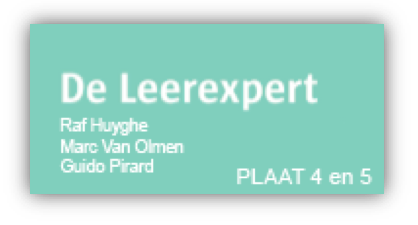 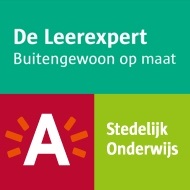 STAPPENPLANDOELSTELLINGEN  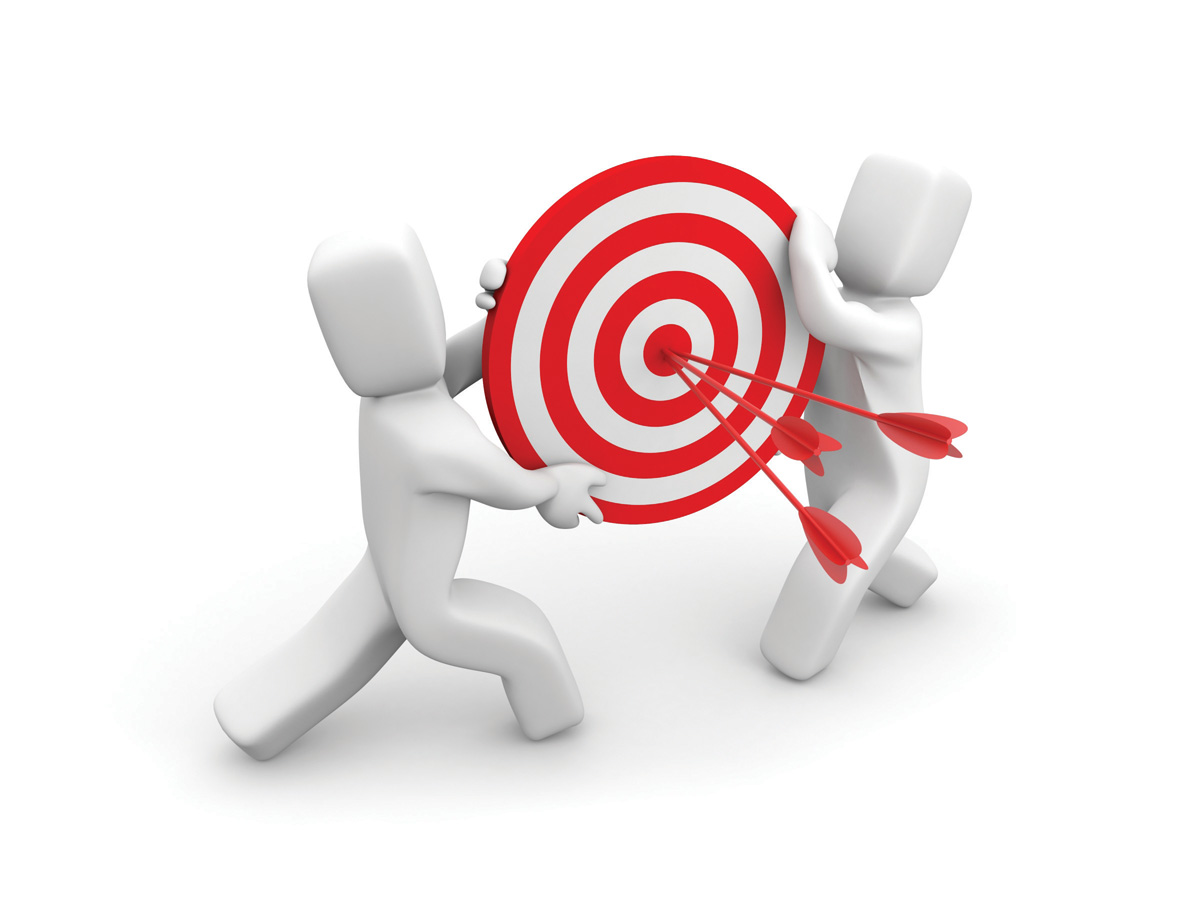 Tijdens een carrosserieherstelling moeten we meestal wagen-onderdelen matteren.Jij, als carrossier, moet dit matteerwerk zorgvuldig onder controle hebben om mooi werk te kunnen leveren.DOEL:De leerlingen kunnen een mateeropdracht perfect uitvoeren.
De leerlingen kunnen matteren in een zorgvuldige matrixvorm.De leerlingen kunnen benodigdheden om te matteren opsommen. WAAROM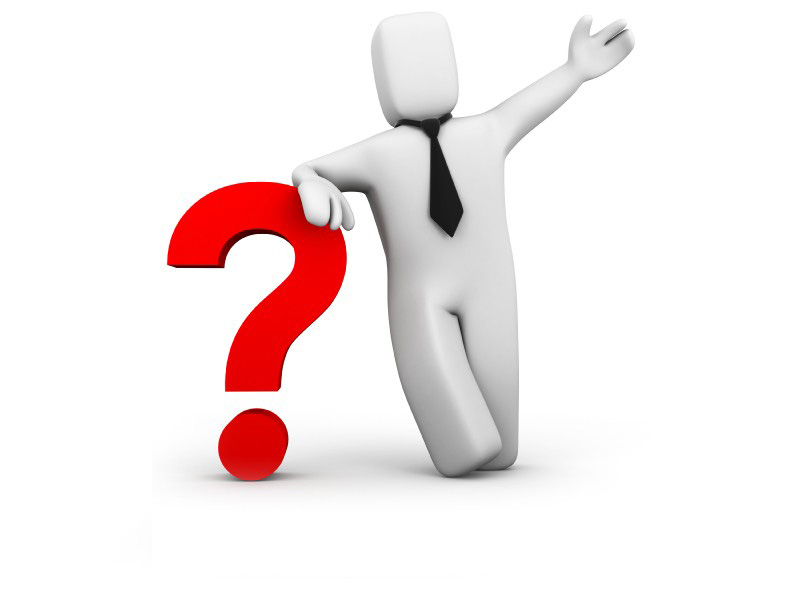 Als er iets aan een voertuig moet gematteerd worden, moet dit wel op een professionele en nauwkeurige manier gebeuren.
De gevolgen zijn te groot als je slecht matteert.Als je een onderdeel niet goed matteert zullen de opbouwende producten, die je nadien aanbrengt, niet goed hechten op dit stuk.
Om dit goed te doen zijn er deze professionele stappen die je kan volgen.WERKWIJZE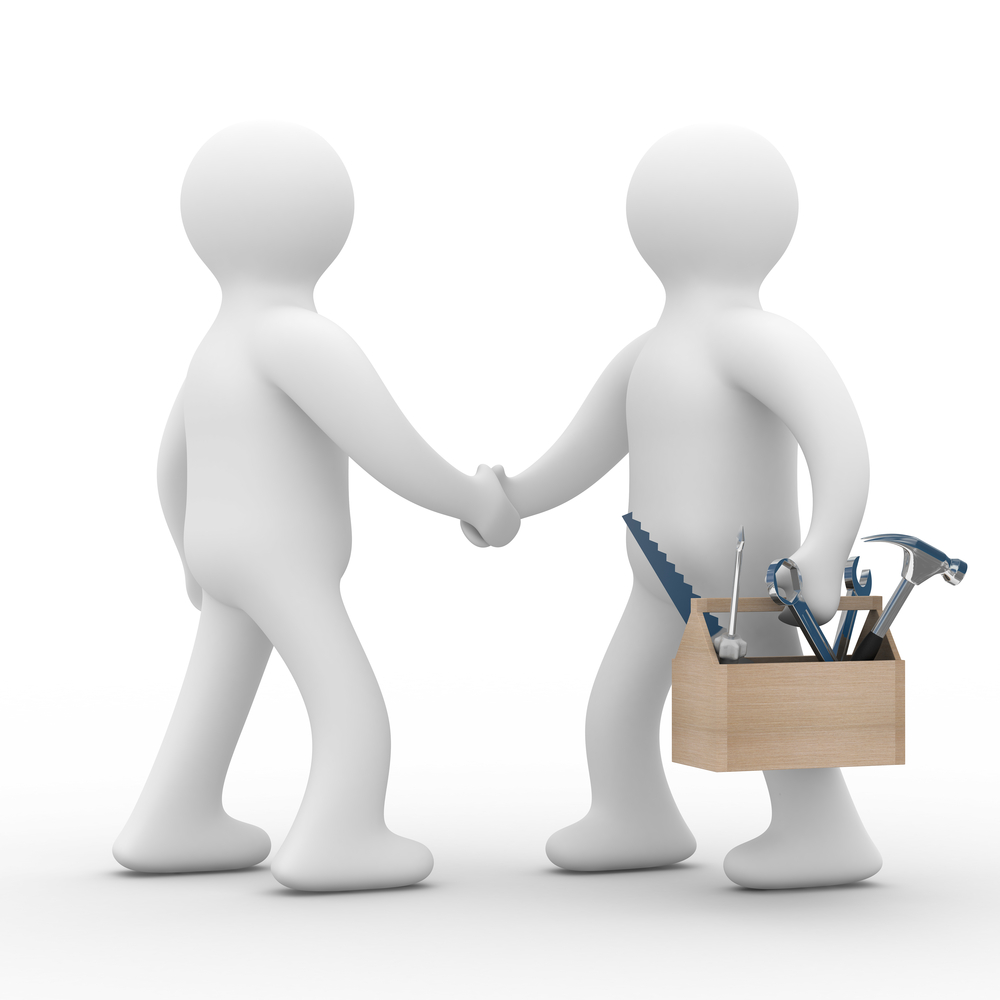 *** LEES AANDACHTIG STAP VOOR STAP! ***STAP 1Leg het (te matteren) voorwerp zodanig dat je het goed kan bereiken!STAP 2Ontvet je werkstuk zodat het stof- en vetvrij is!STAP 3Neem het te voorziene schuurmateriaal (schuurmatje, softback schuurpapier, slispapier) en begin het voorwerp te matteren!Dit kan ook met water en slispapier gebeuren. (Nat matteren)Controleer jezelf tijdens de handeling of je de denkbeeldige matrix in gedachte respecteert!STAP 4Hou volledig contact met je handpalm en vingers op het voorwerp tijdens het matteren!STAP 5Beweeg in kruisrichtingen over je matrixdeel en herhaal de beweging meermaals!STAP 6Verwijder stof, onreinheden, water of schuurslip op het voorwerp en controleer regelmatig jouw mattering!STAP 7Vervolg je handeling tot de hele oppervlakte gematteerd is!Denk aan de bewegingsstappen en de controle van de druk van je hand!STAP 8Reinig de oppervlakte voor finale controle en bewonder jouw werkstuk!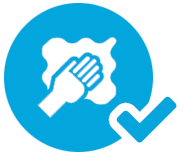 VERWACHTINGEN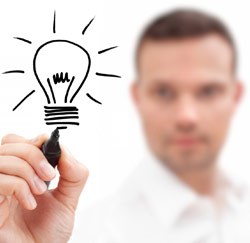 VANDAAG VERWACHT IK VAN JOU:Ik verwacht van jou (zelfstandig werken) dat jij kan matteren op de juiste professionele manier!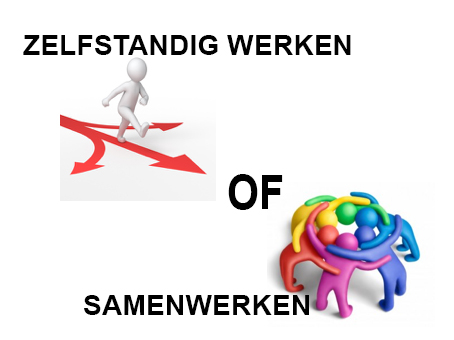 Matteren:Dit is een “zelfstandige oefening” die je eigenhandig aanpakt!GEREEDSCHAPPEN          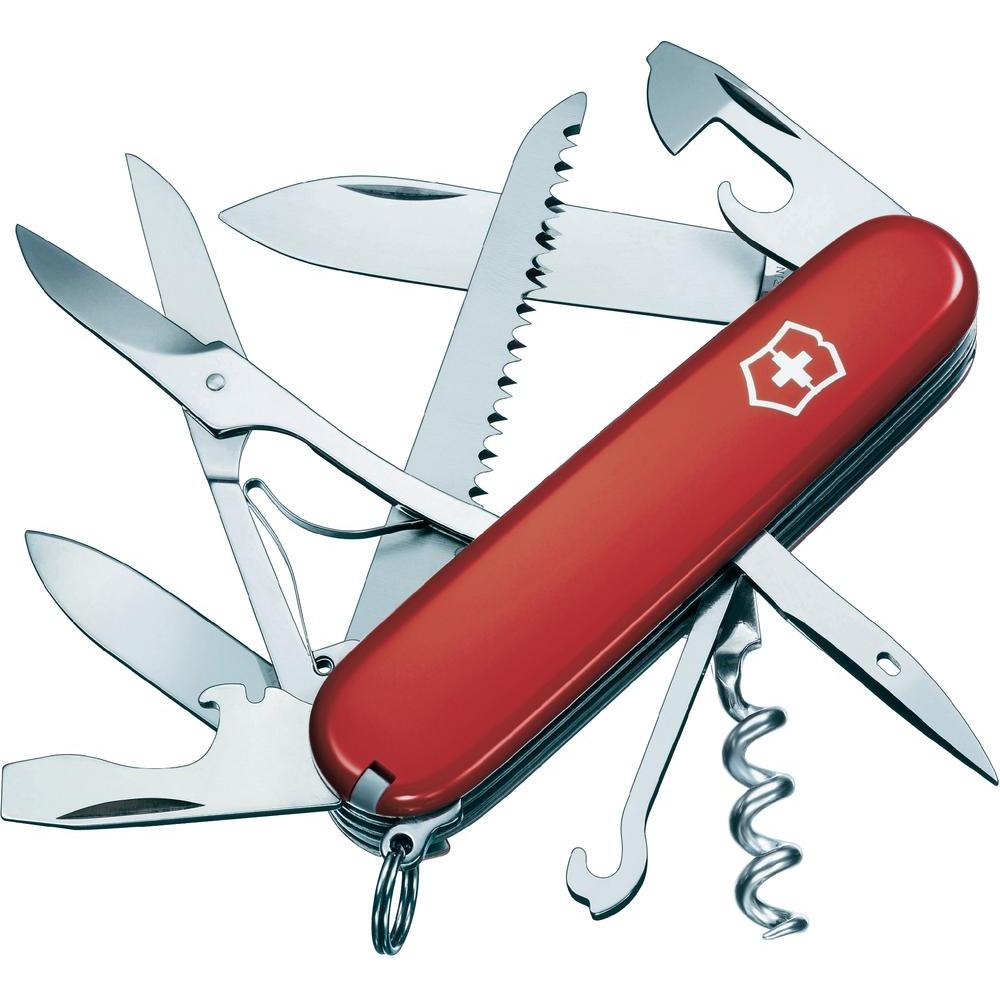 WAT HEB JIJ NODIG:
OntvetterWaterRubbertjeSponsEmmerSlispapierEVALUATIE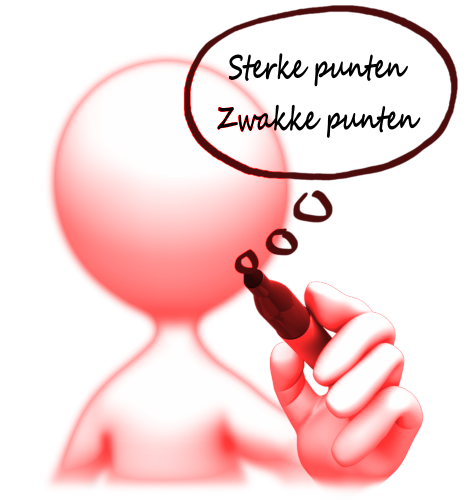 PUNTEN:Je wordt beoordeeld op de volgende werkputen:Technisch inzichtJuiste gebruik van het gereedschapResultaat(werk)AttitudeTIJDSMEETING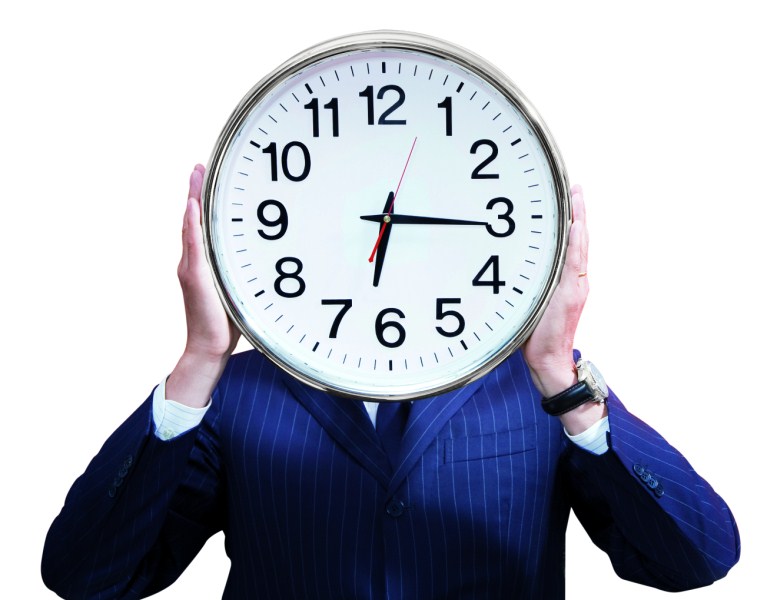 GESCHATTE WERKTIJD:Inschatten: samen met de leerkracht.Naargelang het onderdeel.Naargelang de grootte van het onderdeel.